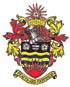    Joanna Richardson  Clerk to the Council___________________________________________________________________________ To the Mayor and Members of theHornsea Town Council						9th February 2023Ladies and Gentlemen,You are hereby summoned to attend a meeting of the Hornsea Town Council that will be held on Monday 20th February 2023 at 7.00pm in the Town Hall council chamber to transact the business specified below.Yours faithfullyJ M Clerk of the CouncilA MEETING OF THE PERSONNEL COMMITTEE WILL TAKE PLACE AT 5.45PMA MEETING OF THE FINANCE WORKING GROUP WILL TAKE PLACE AT 6.30PMA G E N D APUBLIC PARTICIPATION  Apologies for absence  2.	  Mayor’s Announcements 3.	Minutes 	i)	To receive and sign as a true record the Minutes of a 				meeting of the Hornsea Town Council held on Monday 				30th January 2023ii)	To receive and sign as a true record the Minutes of a meeting of the Parks, Cemeteries and Planning  Committee held on Monday 6th February 20234.	i)	Declaration of Interests – To record declarations of interest by anymember of the council in respect of the agenda items below.  Members declaring interests should identify the agenda item and type of interest being declared in accordance with The Localism Act 2011, the Relevant Authorities (Disclosable Pecuniary Interests) Regulations 2012ii)	To note dispensations given to any member of the council in respect of the agenda items listed below5.	Town Clerk’s update6.	Police attendance/information – Police presence has been requested but cannot be confirmed7.	Civic matters		i)	Nomination of Mayor 2023/2024				ii)	Nomination of Deputy Mayor 2023/20248.	Detached Youth Workers – report on progress – PW in attendance		9.	Hornsea Youth Club – to consider a request to utilise the town council vehicle for Hornsea Carnival10.	Memorial Gardens - to consider a request from the Hornsea Museum to hold an event 11.	New Outdoor Gym Equipment – Hall Garth park – to receive an amended design12.	Policies			i)	review of insurance policy – information 						enclosed					ii)	Treasury Management Policy (for adoption) 					– information enclosed 13.	Accounts 			i)	for payment February 2023					ii)	¾ year income/expenditure report – information 					enclosed					iii)	To receive costs etc to purchase a new 						chipper machine (capital projects 2023/2024)14.	New bus shelters – to receive a request from ERYC15.	Lets Go Hornsea  16.	Hornsea Area Regeneration Partnership17.     	East Riding of Yorkshire Council Items of InterestIn Pursuant to Section 1(2) of the Public Bodies (admissions to meetings) Act 1960 it is recommended that because of the confidential nature of the business to be transacted the public and press leave the meeting during consideration of the following matters17.	CCTV18.	Personnel Committee - Staffing Matters - update